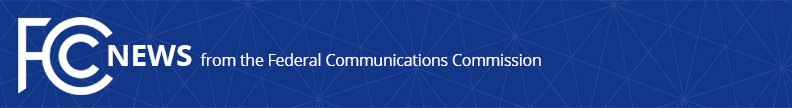 Media Contact: Travis Litman, (202) 418-2400travis.litman@fcc.govFor Immediate ReleaseSTATEMENT OF COMMISSIONER JESSICA ROSENWORCELRegarding DC Circuit Decision to Deny Stay of Open Internet Order  -- WASHINGTON, June 11, 2015 –“The Internet is the most dynamic platform for free speech ever invented and our Internet economy is the envy of the world.  Sustaining this platform, which keeps us innovative, fierce, and creative, should not be a choice – it should be an obligation.  That’s why I am pleased that the D.C. Circuit declined to stay our Open Internet rules, which will take effect tomorrow.”###This is an unofficial announcement of Commission action.  Release of the full text of a Commission order constitutes official action.  See MCI v. FCC, 515 F.2d 385 (D.C. Cir. 1974).